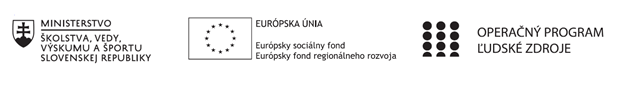 Správa o činnosti pedagogického klubu Príloha:Prezenčná listina zo stretnutia pedagogického klubuPríloha správy o činnosti pedagogického klubu                                                                                             PREZENČNÁ LISTINAMiesto konania stretnutia: H08Dátum konania stretnutia: 27.6.2022Trvanie stretnutia:  od 16.00 hod do 19.00 hod	Zoznam účastníkov/členov pedagogického klubu:Meno prizvaných odborníkov/iných účastníkov, ktorí nie sú členmi pedagogického klubu a podpis/y:Prioritná osVzdelávanieŠpecifický cieľ1.1.1 Zvýšiť inkluzívnosť a rovnaký prístup ku kvalitnému vzdelávaniu a zlepšiť výsledky a kompetencie detí a žiakovPrijímateľGymnáziumNázov projektuGymza číta, počíta a bádaKód projektu  ITMS2014+312011U517Názov pedagogického klubu GYMZAFIGADátum stretnutia  pedagogického klubu27.6.2022Miesto stretnutia  pedagogického klubuH08Meno koordinátora pedagogického klubuS. ĎurekOdkaz na webové sídlo zverejnenej správywww.gymza.skManažérske zhrnutie:finančná gramotnosť, vyhodnotenie, pedagogický klub, zdroje učebných pomôcok, jaslovensko.sk, úspechy.Hlavné body, témy stretnutia, zhrnutie priebehu stretnutia: A) Členia pedagogického klubu finančnej gramotnosti vyhodnotili prácu pedagogického klubu finančnej gramotnosti.a.) Po dlhšom čase nebol školský rok radikálne zasiahnutý pandémiou COVIDU 19, v zmysle dištančného vzdelávania a problémov, ktoré prináša. Až na niekoľko výnimiek, prebehol školský rok a samotné fungovanie klubu finančnej gramotnosti hladko.b.) Veľkou pomocou pre fungovanie pedagogického klubu finančnej gramotnosti a samotnú výuku predmetu finančná gramotnosť bol portál JA Slovensko.c.) Prácu pedagogického klubu možno hodnotiť pozitívne. Jeho členovia sa schádzali pravidelne a naplnili stanovené ciele. Boli prínosom do diskusie o aktuálnych témach, zároveň do nej priniesli skúsenosti (aj z iných predmetov) a inovácie.Závery a odporúčania:I. Pozitíva a negatíva fungovania pedagogického klubu počas 2. polroka školského roka 2021/2022.a.) Pozitívne stránky fungovania pedagogického klubu:          - dochádzka členov pedagogického klubu         - naplnenie cieľov stanovených členmi pedagogického klubu         - nahromadenie skúseností v rámci pedagogického klubu         - spolupráca vo vnútri pedagogického klubub.) Negatívne stránky fungovania pedagogického klubu:         - občasné doznievanie pandémia COVID 19, ktorá zasiahla plány pedagogického klubu         - množstvo materiálu vhodného pre výuku finančnej gramotnosti         - prehľad jednotlivých členov pedagogického klubu o zdrojoch možných pomôcok pre        vzdelávací proces žiakov v rámci predmetu finančná gramotnosťII. Činnosť klubu možno hodnotiť ako pozitívnu: Členovia sa schádzali pravidelne, stretnutia boli naplnené diskusiami o témach blízkych finančnej gramotnosti. Členovia využili svoje skúsenosti nielen z predmetu finančná gramotnosť, ale aj z predmetov, ktoré učia už dlhšiu dobu. Zároveň členovia klubu vytvorili niekoľko vyučovacích pomôcok, ale aj funkčných metodík k predmetu finančná gramotnosť. III. Úspechy  členov pedagogického klubu finančnej gramotnosti:- pri učiteľoch, ktorí tento rok neučili finančnú gramotnosť, možno hovoriť o úspechoch v zmysle aktívnej participácie na fungovaní klubu. Ich práca a postrehy boli veľkým prínosom.- učitelia, ktorí učili finančnú gramotnosť prvý krát, boli úspešní v zmysle zvládnutia vyučovacieho procesu v rámci predmetu finančná gramotnosť. Na základe diskusie a výmeny skúseností možno hovoriť o výuke, ktorá aktivizovala študentov a využívala doporučenú metodiku.- čo sa týka žiakov, možno hovoriť o úspechu v zmysle takom, že mnohí z nich získali certifikát, ktorý udeľuje portál Ja Slovensko. Tento certifikát je potvrdením vysokej finančnej gramotnosti.- úspechom je aj účasť študenta našej školy na celoslovenskom kole Ekonomickej olympiády. Ďalší dvaja sa prepracovali do kola krajského.Vypracoval (meno, priezvisko)PaedDr. Antónia BartošováDátum27.6.2022PodpisSchválil (meno, priezvisko)Mgr. Stanislav Ďurek, PhD.Dátum27.6.2022PodpisPrioritná os:VzdelávanieŠpecifický cieľ:1.1.1 Zvýšiť inkluzívnosť a rovnaký prístup ku kvalitnému vzdelávaniu a zlepšiť výsledky a kompetencie detí a žiakovPrijímateľ:GymnáziumNázov projektu:GYMZA číta, počíta a bádaKód ITMS projektu:312011U517Názov pedagogického klubu:GYMZAFIGAč.Meno a priezviskoPodpisInštitúcia1. Mgr. Stanislav Ďurek, PhD.Gymnázium, Hlinská 29 Žilina2. PaedDr. Antónia BartošováGymnázium, Hlinská 29 Žilina3. Mgr. Tatiana HikováGymnázium, Hlinská 29 Žilina4. Mgr. Helena KrajčovičováGymnázium, Hlinská 29 Žilinač.Meno a priezviskoPodpisInštitúcia1.